附件2：考场指示图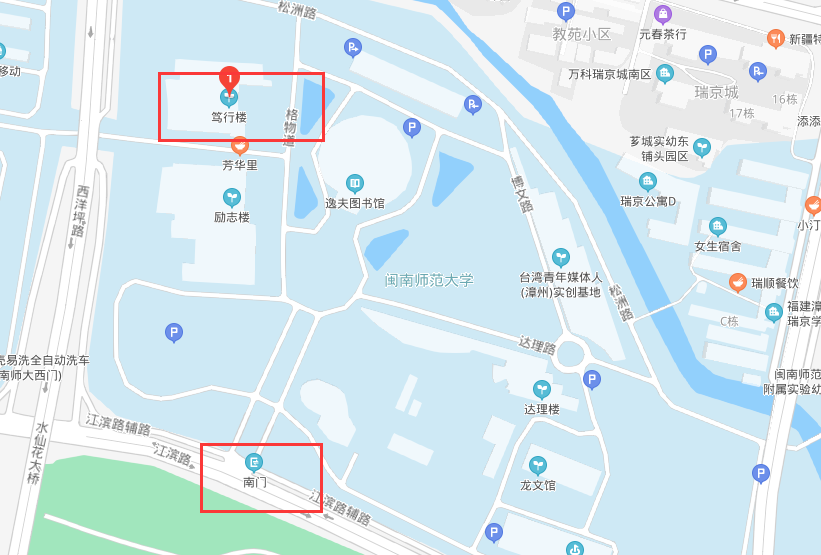 